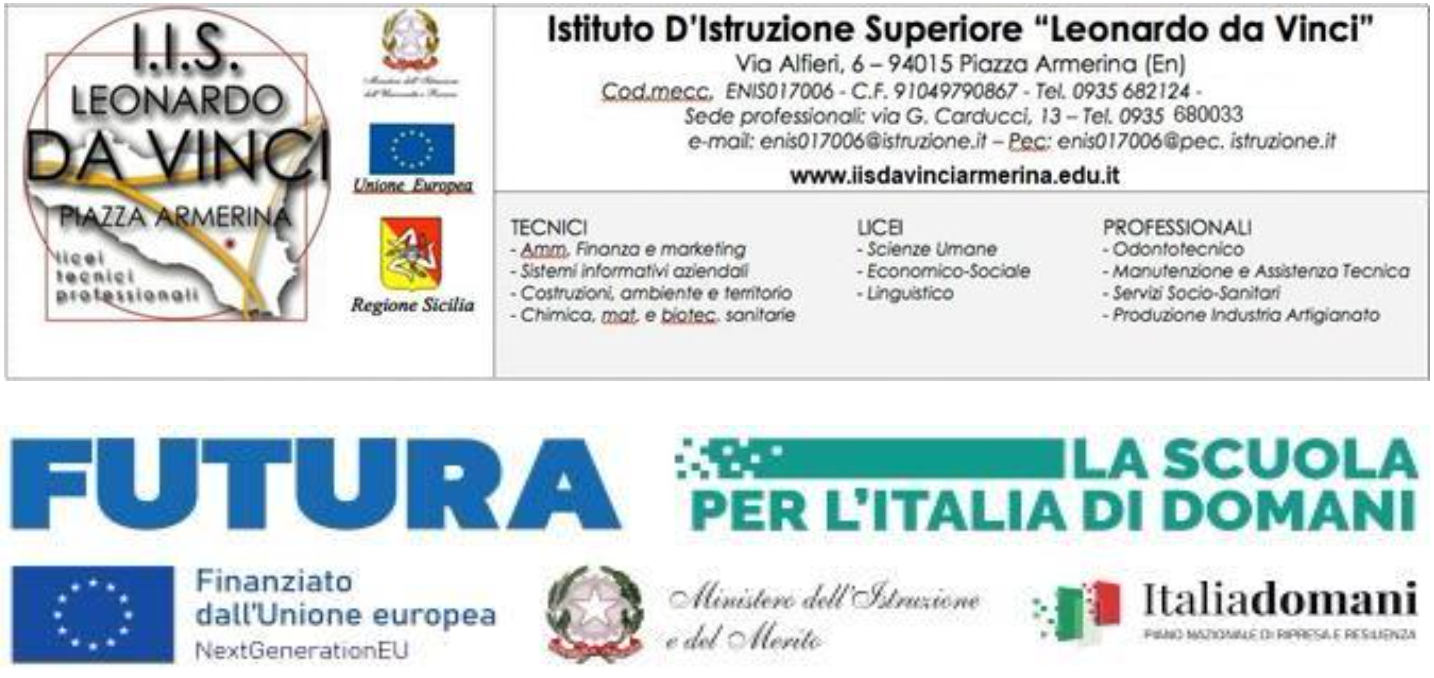 Circolare n 140                                                                                         Piazza Armerina 01-03-2024Alle famiglie degli alunni A tutto il personale delle scuole dell’Istituto Al sito WEB OGGETTO: Comparto e Area Istruzione e Ricerca – Sezione Scuola Azioni di sciopero generale dell’8 marzo 2024. Proclamazioni e adesioni.Si comunica che, per l’intera giornata del 08  MARZO 2024, è previsto uno sciopero nazionale di 24 ore proclamato da: SLAI COBAS per il sindacato di classe: “tutti i settori lavorativi pubblici, privati e cooperativi e riguarderà tutte le lavoratrici e i lavoratori a sostegno delle lavoratrici/donne, con contratti a tempo indeterminato, a tempo determinato, con contratti precari e atipici”, con adesione dei Cobas Confederazione di base di Bologna e di Torino;” - Confederazione USB: “tutte le categorie pubbliche e private”, con adesione di USB PI; -USI  Unione Sindacale Italiana fondata nel 1912 e ricostituita: “tutto il personale a tempo indeterminato e determinato, con contratti precari, atipici, in somministrazione, per tutti i comparti, aree pubbliche (compresa la scuola e ricerca), categorie del lavoro privato e cooperativo”;  FLC CGIL: “tutto il personale del comparto istruzione e ricerca e dell’area dirigenziale, dei docenti universitari e di tutto il personale della formazione professionale e delle scuole non statali”; - Confederazione CUB: “tutti i settori pubblici e privati”, con adesione di CUB PI; - Fisac Cgil Roma e Lazio: “lavoratrici e lavoratori delle unità produttive e dei comuni del Lazio”; - ADL Cobas: “settori privati e pubblici su tutto il territorio nazionale”, con adesione di CLAPCamere del Lavoro Autonomo e Precario; - S.I. COBAS: “tutte le categorieDATA, DURATA DELLO SCIOPERO E PERSONALE INTERESSATO        Lo sciopero si svolgerà il giorno venerdì 08 MARZO 2024  per l’intera giornata e interesserà tutto il personale docente e ATA, a tempo determinato e indeterminato, in servizio nell’Istituto. MOTIVAZIONI         Le motivazioni poste alla base della vertenza sono le seguenti: affermare politiche concrete ed efficaci volte a prevenire i femminicidi e la violenza di genere e sostenere chi si trova in situazioni di rischio • affermare un sistema sociale che sostenga il lavoro femminile - a partire da salario e diritti - contrasti la precarietà e garantisca pari condizioni di accesso alle infrastrutture di cittadinanza dal sistema socio sanitario, all’istruzione e alla formazione • garantire alle donne un accesso alla pensione che consenta di affrontare dignitosamente e serenamente l’età della vecchiaia • contrastare riforme finalizzate a frammentare ancora di più il nostro Paese che, causando ulteriori differenze da territorio a territorio, finiranno fatalmente per determinare nuove marginalità • difendere il diritto di decidere autonomamente e liberamente del proprio corpo a partire dalla difesa della legge 194/1978 sull’interruzione volontaria di gravidanzaTutte le “motivazioni dello sciopero” potranno essere desunte dalle proclamazioni pubblicateall’indirizzo: https://www.funzionepubblica.gov.it/content/dettagliosciopero?id_sciopero=318&indirizzo_ricerca_back=/content/cruscotto-degli-scioperi-nel-pubblicoimpiego https://www.funzionepubblica.gov.it/content/dettagliosciopero?id_sciopero=323&indirizzo_ricerca_back=/content/cruscotto-degli-scioperi-nel-pubblicoimpiego - per la rappresentatività nazionale del sindacato promotore potranno essere consultate le apposite tabelle disponibili sul sito dell’ARAN (il Comparto scuola è alla pagina 7 e ss, l’Area dalla pagina 16, https://www.aranagenzia.it/rappresentativita-sindacale-loader/rappresentativita/triennio-2022-2024- provvisorio.html); - per i dati relativi all’ultima elezione della RSU si dovrà far riferimento ai verbali trasmessi all’ARAN a suo tempo; - i dati globali di adesione ai precedenti scioperi nazionali potranno essere desunti consultando i relativi avvisi pubblicati sul sito https://www.miur.gov.it/web/guest/diritto-di-sciopero di questo Ministero; - i dati di adesione ai precedenti scioperi a livello di scuola sono disponibili nella sezione “Statistiche” presente nell’applicativo SIDI “Rilevazione scioperi webPRESTAZIONI INDISPENSABILI DA GARANTIRE Ai sensi dell’art. 2, comma 2, del richiamato Accordo Aran, in relazione all’azione di sciopero indicata in oggetto, presso questa istituzione scolastica: non sono state individuate prestazioni indispensabili di cui occorra garantire la continuità.  SERVIZI DI CUI SI PREVEDE L’EROGAZIONE La Dirigente scolastica dell’I.I.S L. Da Vinci di Piazza Armerina, a seguito dell’indizione dello sciopero per l’intera giornata di venerdì 8 marzo 2024 p da parte della O.S. in oggetto, sulla base dei suddetti dati e della consultazione preventiva effettuata sul personale scolastico, comunica che non è possibile fare previsioni attendibili sull’adesione allo sciopero e sui servizi che la scuola potrà garantire”.I docenti sono invitati a comunicare ENTRO LE ORE 10:00 DEL 5 MARZO 2024 l’eventuale intenzione di aderire allo sciopero, di non aderire allo sciopero oppure di non aver ancora maturato alcuna decisione sull’adesione o meno allo sciopero, compilando il modulo di google che verrà inviato sulla posta elettronica.Si ricorda che l’eventuale dichiarazione di voler aderire allo sciopero è irrevocabile e fa fede ai fini della trattenuta sulla busta paga.Si ringrazia per l’attenzione prestata                                                                                                                                              Il Dirigente scolasticoProf.ssa Paola Maria La Monica       (*) Firma autografa sostituita a mezzo stampa ex art. 3, comma 2, D.lgs 39/9